Свет око насПовежи предмете са просторијама у којима се налазе: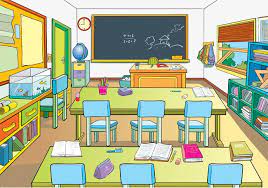 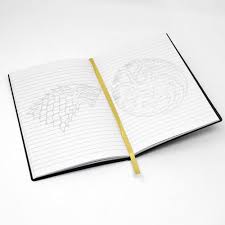 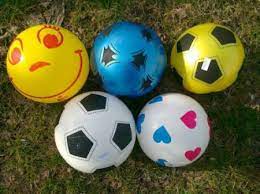 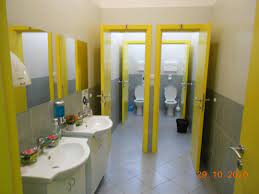 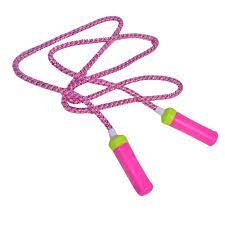 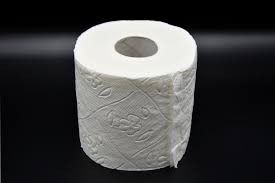 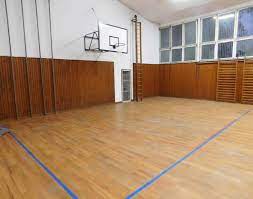 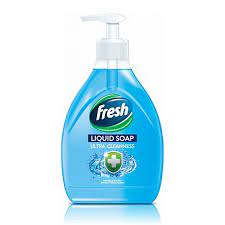 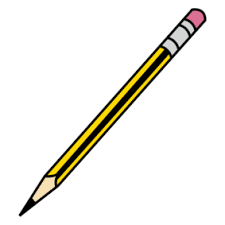 Обој предмете који спадају у школски прибор.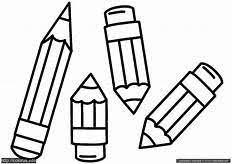 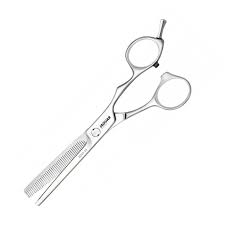 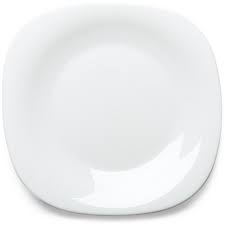 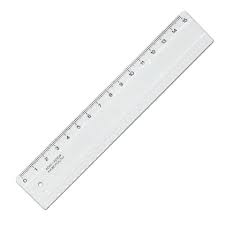 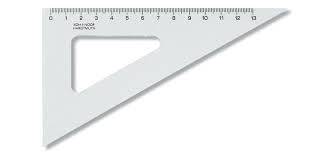 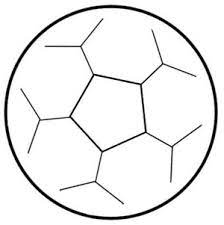 Нацртај и обој свој доручак, ручак и вечеру. Обој зимску одећу и обућу. 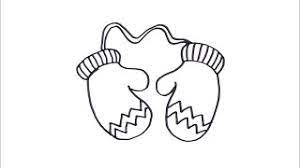 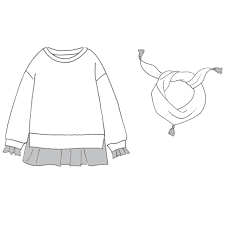 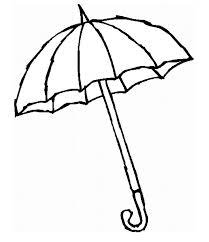 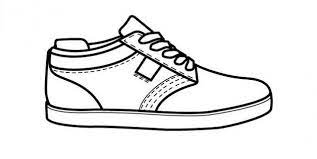 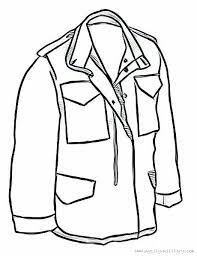 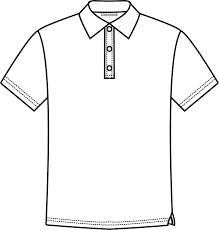 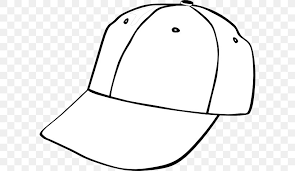 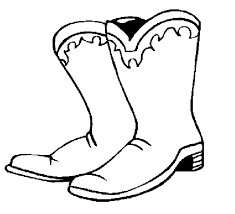 